Absent:                              have no concerns. Voted in advance to approve should majority agree.ENDS:1. Fundamental Skills
2. Work Preparedness
3. Academic Advancement
4. Barton Experience
5. Regional Workforce Needs
6. Barton Services and Regional Locations
7. Strategic Planning
8. Contingency Planning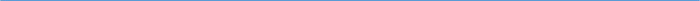 Barton Core Priorities/Strategic Goals Drive Student Success 1. Advance student entry, reentry, retention, and completion strategies. 2. Foster excellence in teaching and learning. Cultivate Community Engagement 3. Expand partnerships & public recognition of Barton Community College. Optimize the Barton Experience 4. Promote a welcoming environment that recognizes and supports student and employee engagement, integrity,  
  inclusivity, value, and growth. Emphasize Institutional Effectiveness 5. Develop, enhance, and align business processes.AGENDA/MINUTESAGENDA/MINUTESTeam NameLearning, Instruction and Curriculum Committee (LICC)Date8/9/2023Time3:30 – 4:30 pmLocationZoom https://bartonccc-edu.zoom.us/my/riegelsbccFacilitatorFacilitatorBrian HoweBrian HoweBrian HoweBrian HoweRecorderSarah Riegel Sarah Riegel Sarah Riegel Sarah Riegel Sarah Riegel Sarah Riegel Team membersTeam membersTeam membersTeam membersTeam membersTeam membersTeam membersTeam membersTeam membersTeam membersTeam membersPresent  XAbsent   OPresent  XAbsent   OTeam 1Team 1Team 2Team 3Team 3Non-votingxBrian Howe Team LeadBrian Howe Team LeadxLori Crowther Team LeadxMary Doyle Team LeadMary Doyle Team LeadxKathy KottasxRenae SkeltonRenae SkeltonxLee MillerxClaudia MatherClaudia MatherxElaine SimmonsxTyler SchiffelbeinTyler SchiffelbeinxStephanie JoinerxMegan Schiffelbein Megan Schiffelbein xJohn Mack John Mack xJames Hill xKurt TealKurt TealxLaura SchlessigerGuestGuestGuestGuestGuestGuestGuestGuestGuestGuestGuestGuestGuestoDarren IveyDarren IveyoChris BakerxJennifer BernatisJennifer BernatisxMary FoleyMary FoleyxMaggie TracyAction ItemsAction ItemsAction ItemsAction ItemsAction ItemsAction ItemsAction ItemsReporterReporterReporterNew/RevisedNew/RevisedEffective SemesterAGRI 1181 Occupational Work ExperienceTeam 3 ReviewedCourse Description and Outcomes/Competencies Changes Motion by Brian, 2nd by RenaeApproved AGRI 1181 Occupational Work ExperienceTeam 3 ReviewedCourse Description and Outcomes/Competencies Changes Motion by Brian, 2nd by RenaeApproved AGRI 1181 Occupational Work ExperienceTeam 3 ReviewedCourse Description and Outcomes/Competencies Changes Motion by Brian, 2nd by RenaeApproved AGRI 1181 Occupational Work ExperienceTeam 3 ReviewedCourse Description and Outcomes/Competencies Changes Motion by Brian, 2nd by RenaeApproved AGRI 1181 Occupational Work ExperienceTeam 3 ReviewedCourse Description and Outcomes/Competencies Changes Motion by Brian, 2nd by RenaeApproved AGRI 1181 Occupational Work ExperienceTeam 3 ReviewedCourse Description and Outcomes/Competencies Changes Motion by Brian, 2nd by RenaeApproved AGRI 1181 Occupational Work ExperienceTeam 3 ReviewedCourse Description and Outcomes/Competencies Changes Motion by Brian, 2nd by RenaeApproved Maggie TracyMaggie TracyMaggie TracyRevisedRevisedFall 2023Syllabi Submitted to InactivateSyllabi Submitted to InactivateSyllabi Submitted to InactivateSyllabi Submitted to InactivateSyllabi Submitted to InactivateSyllabi Submitted to InactivateSyllabi Submitted to InactivateReporterReporterReporterInactivateInactivateEffective SemesterEMHS 1962EMHS 1962EMHS 1962EMHS 1962EMHS 1962EMHS 1962EMHS 1962Lindsay HolmesLindsay HolmesLindsay HolmesXXFall 2023Other ItemsOther ItemsOther ItemsOther ItemsOther ItemsOther ItemsOther ItemsReporterReporterReporterGeneral Education ProjectSubmitted reports to KBOR (slotting courses & courses required for emphasis degrees)General Education ProjectSubmitted reports to KBOR (slotting courses & courses required for emphasis degrees)General Education ProjectSubmitted reports to KBOR (slotting courses & courses required for emphasis degrees)General Education ProjectSubmitted reports to KBOR (slotting courses & courses required for emphasis degrees)General Education ProjectSubmitted reports to KBOR (slotting courses & courses required for emphasis degrees)General Education ProjectSubmitted reports to KBOR (slotting courses & courses required for emphasis degrees)General Education ProjectSubmitted reports to KBOR (slotting courses & courses required for emphasis degrees)Brian HoweBrian HoweBrian Howe